Документ предоставлен КонсультантПлюс
Утвержденна пятьдесят девятом заседанииСовета по железнодорожному транспорту20 ноября 2013 годаСогласованКомиссиейСовета полномочных специалистоввагонного хозяйстважелезнодорожных администрацийПротоколот 10 - 12 сентября 2013 г. N 56РУКОВОДЯЩИЙ ДОКУМЕНТКРИТЕРИИ БРАКОВКИ ЛИТЫХ ДЕТАЛЕЙ ТЕЛЕЖЕК ГРУЗОВЫХ ВАГОНОВ МОДЕЛИ 18-100 И ИХ АНАЛОГОВ В ЭКСПЛУАТАЦИИ1. Общие положенияНастоящий Руководящий документ устанавливает критерии браковки боковых рам и надрессорных балок двухосных тележек типа 2 по ГОСТ (проект) "Тележки двухосные трехэлементные грузовых вагонов железных дорог колеи 1520 мм. Общие технические условия" модели 18-100 и их аналогов, указанных в Руководящем документе РД 32 ЦВ 052-2009, при техническом обслуживании, текущем ремонте, а также при входном контроле литых деталей, поставляемых в качестве запасных частей вагонным эксплуатационным депо.При изготовлении деталей критерии браковки - в соответствии с ТТ ЦВ-32-695-2006 до введения в действие ГОСТ (проект) "Детали литые тележек двухосных трехэлементных грузовых вагонов железных дорог колеи 1520 мм. Рама боковая и балка надрессорная. Технические условия".Критерии браковки литых деталей тележек грузовых вагонов при плановых видах ремонта - в соответствии с требованиями РД 32 ЦВ 052-2009 и ТТ ЦВ-32-695-2006.2. Нормативные ссылкиВ настоящем Руководящем документе использованы ссылки на следующие стандарты и нормативные документы:2.1 ГОСТ 15467-79 Управление качеством продукции. Основные понятия. Термины и определения.2.2 РД 32 ЦВ 052-2009 Руководящий документ "Ремонт тележек грузовых вагонов".2.3 ТТ ЦВ-32-695-2006 "Детали литые из низколегированной стали для вагонов железных дорог колеи 1520 мм Рама боковая и балка надрессорная. Технические требования".3. Термины и определения3.1 В настоящем Руководящем документе используются термины со следующими определениями:дефект - каждое отдельное несоответствие продукции установленным требованиям (ГОСТ 15467-79);зона радиуса R55 буксового проема - наружная криволинейная поверхность буксового проема боковой рамы радиуса R55 перехода от горизонтальной опорной поверхности к вертикальной направляющей поверхности и прилегающие боковые поверхности на расстоянии до 10 мм от кромок радиуса в соответствии с рисунком 1;критерий браковки - характеристика дефекта, при наличии которого дальнейшее использование изделия по назначению должно быть приостановлено или прекращено;литейный дефект - дефект, образовавшийся в процессе изготовления детали (отливки);трещина - дефект детали в виде надрыва или разрыва металла, возникший при изготовления детали (отливки) или в процессе эксплуатации;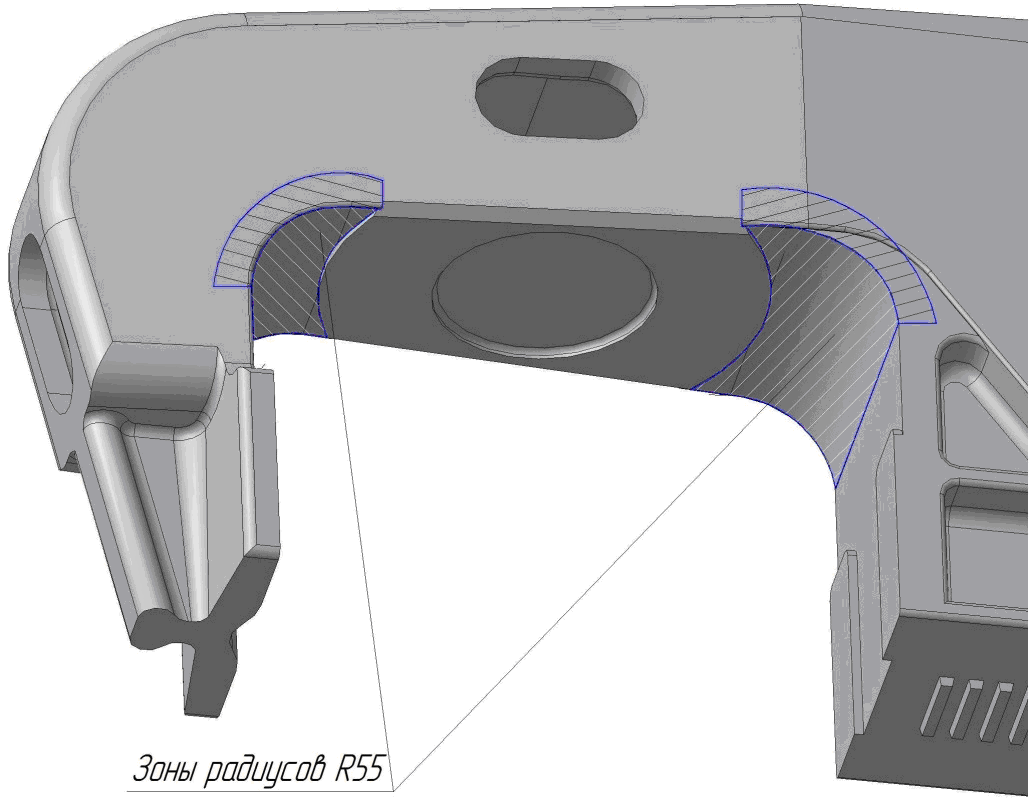 Рисунок 1. Зоны радиусов R55 буксового проема боковой рамы4. Критерии браковки боковой рамы в эксплуатацииКритерии браковки боковой рамы в эксплуатации приведены на рисунке 2 и в таблице 1.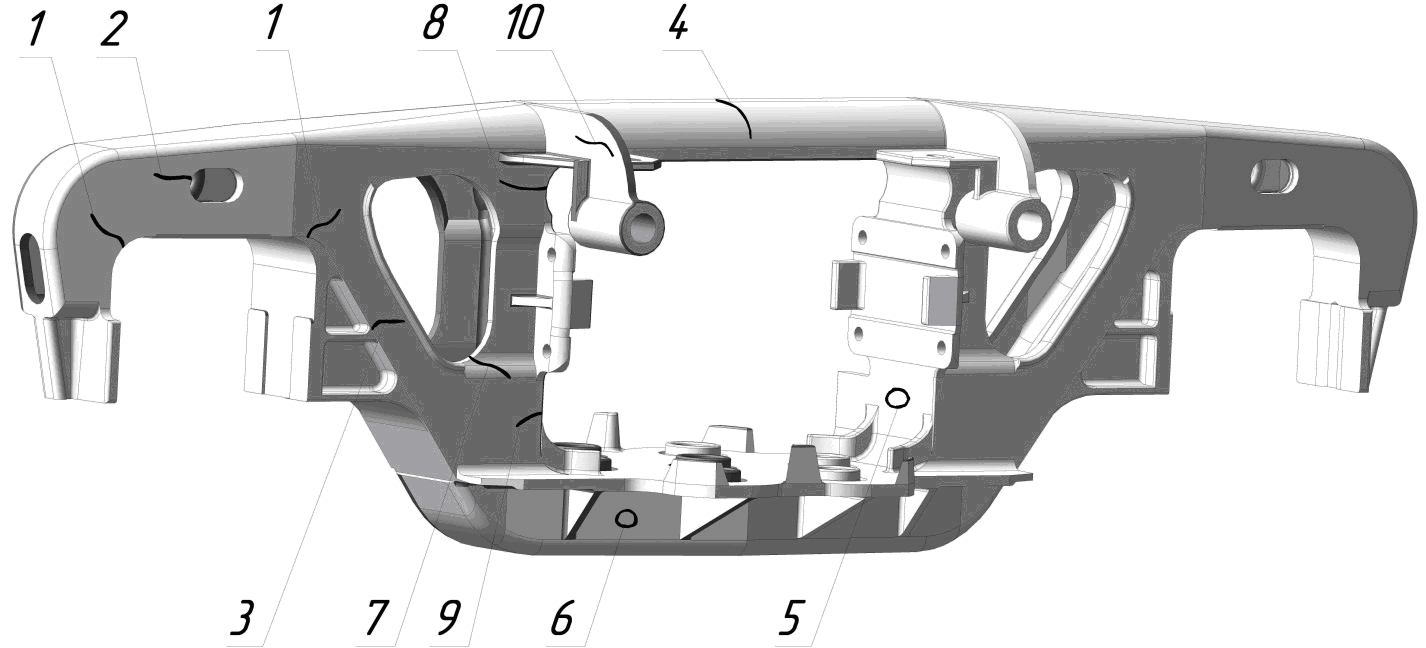 Рисунок 2. Дефекты боковой рамыТаблица 1Критерии браковки боковой рамы в эксплуатации5. Критерии браковки надрессорной балки в эксплуатацииКритерии браковки надрессорной балки в эксплуатации приведены на рисунке 3 и в таблице 2.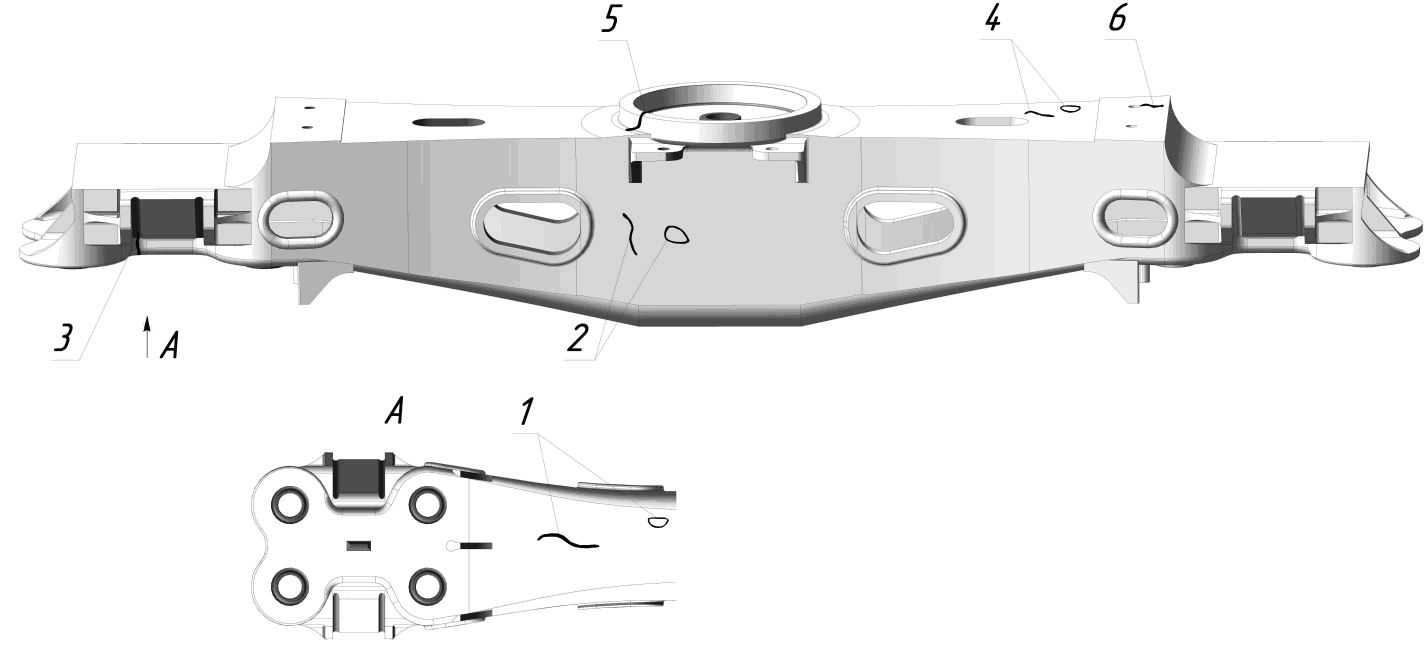 Рисунок 3. Дефекты надрессорной балкиТаблица 2Критерии браковки надрессорной балки в эксплуатацииЗона контроляЗона контроляКритерий браковкиN поз.ПоверхностьКритерий браковки1Зоны радиусов R55 буксовых проемовЛюбые визуально различимые дефекты независимо от происхождения, следы сварочно-наплавочных работ.2Консольная частьТрещины, сквозные литейные дефекты независимо от размеров3Наклонный поясТрещины, сквозные литейные дефекты независимо от размеров4Верхний поясТрещины, сквозные литейные дефекты независимо от размеров5Стойка рессорного проемаТрещины, сквозные литейные дефекты независимо от размеров6Нижний поясТрещины, сквозные литейные дефекты независимо от размеров7Кромка технологического отверстияТрещины независимо от размеров8Углы рессорного проемаТрещины независимо от размеров9Ребра усиления рессорного проемаТрещины независимо от размеров10Кронштейн подвески триангеляТрещины независимо от размеровЗона контроляЗона контроляКритерий браковкиN поз.ПоверхностьКритерий браковки1Нижний поясТрещины, сквозные литейные дефекты независимо от размеров2Боковые стенкиТрещины, сквозные литейные дефекты независимо от размеров3Наклонная плоскостьТрещины на видимой части независимо от размеров4Верхний поясТрещины, сквозные литейные дефекты независимо от размеров5Наружный бурт подпятникаТрещины на видимой части независимо от размеров6Опоры скользуновТрещины независимо от размеров